678185, Мирнинский район,   п. Чернышевский ул. Каландарашвили 1 «А». Телефон 7-32-59, факс 7-20-89.  E-mail: adm-ok@mail.ru№____от «_____»_____ 2023 г.П О С Т А Н О В Л Е Н И ЕО внесении изменений в муниципальнуюпрограмму «Благоустройство территории МО «Посёлок Чернышевский» на 2019 - 2024 годы.            В соответствии с Федеральным законом от 06.10.2003г. № 131-ФЗ «Об общих принципах организации местного самоуправления в Российской Федерации», Постановлением Главы МО «Посёлок Чернышевский» от 30.12.2013г. № 88 «Об утверждении Порядка разработки, утверждения и реализации муниципальных целевых программ МО «Посёлок Чернышевский» Мирнинского района Республики Саха (Якутия)», а также на основании ст. 79 Бюджетного кодекса РФ. Внести изменения в муниципальную программу «Благоустройство территории МО «Посёлок Чернышевский» на 2019-2024 г. по следующим позициям:в раздел 1 цели и задачи программы после слов «чистоты и порядка на территории» дополнить текстом «содействие в развитии территориального общественного самоуправления (ТОС) на территории МО «Поселок Чернышевский».в раздел 2 перечень программных мероприятий дополнить текстом следующего содержания:- содействие в развитии ТОС на конкурсной основе, реализация межбюджетных трансфертов (МБТ), направленных на развитие ТОС.   Участие ТОС в конкурсном отборе будет производиться в соответствии с утвержденным Порядком, разработанным в целях оказания муниципальной поддержки ТОС, путем софинансирования программ (подпрограмм/мероприятий) по поддержке ТОС по следующим видам деятельности:   1)	организация культурно-массовых, оздоровительных, спортивных мероприятий ТОС, направленных на детей и молодежь;2)	сохранение и развитие родного края, родных языков и исполнение местного исторического, культурного наследия;3)	поддержка социально незащищенных групп населения;4)	поддержка добровольцев, военнослужащих, мобилизованных граждан, обеспечивающих выполнение задач в ходе специальной военной операции и социальное сопровождение их семей и родственников;5)	развитие молодежных культурных инициатив и туризма;6) развитие общественных инициатив по благоустройству территории;7) развитие экологической культуры и обеспечение безопасности населения;8) создание и развитие общественных пространств.Данное Постановление разместить на официальном сайте МО «Мирнинский район» РС (Я) www.алмазный – край.рф в разделе МО «Посёлок Чернышевский».Контроль исполнения настоящего Постановления оставляю за собой. Глава МО «Посёлок Чернышевский                                                                                   А.В. Ширшов«УТВЕРЖДЕНО»   Постановлением  Главы МО «Посёлок Чернышевский»                                                         №_____ от «______»______2023г.           Муниципальная  программа«Благоустройство территории МО «Посёлок Чернышевский»» на 2019-2024 годы»Паспорт программыХарактеристика проблемы        Администрация МО «Посёлок Чернышевский» ведет целенаправленную деятельность по благоустройству поселения, и разрабатывает методы и способы по решению вопросов благоустройства в частности муниципальной программой «Благоустройство территории МО «Посёлок Чернышевский» на 2019-2024г.г.». В течении предыдущих лет опыт работы показал необходимость комплексного подхода по решению вопросов благоустройства, тем самым является логическим продолжением выполненных работ и отражает в себе основные направления благоустройства до 2024года. Для решения задач по повышению уровня благоустройства поселка требуются финансовые средства.       Комплексность благоустройства территории представляет собой комплекс мероприятий, направленных на создание благоприятных условий жизни, и сводится к решению следующих видов работ:- создание условия массового отдыха жителей поселения и организация обустройства мест массового отдыха населения;- озеленение территории поселения;- содержание санитарного состояния мест захоронения;- содержание  уличного освещения;- повышение общего уровня благоустройства поселения и т.д.       На территории МО «Посёлок Чернышевский» имеется место захоронения, которое нуждается в содержании, кроме того, на территории мест захоронения длительный период времени не осуществлялись работы по вырубке аварийных деревьев и сухостоев, что и является данной проблемой.      В целях привлечения молодого поколения, трудоустройство несовершеннолетних и безработных студентов  ежегодно требуется организация стройотрядов, которые обеспечат  не только очистку территории МО «Поселок Чернышевский», а также  проведут ряд возможных работ  по благоустройству.     Большая проблема вызывает благоустройство и санитарное содержание дворовых, общественных территории, общий вид улиц (ливнестоков).       Комплексное решение проблемы окажет положительный эффект на санитарно-эпидемиологическую обстановку и будет способствовать повышению уровня и комфортного проживания населения. Организация работ по вопросам улучшения благоустройств, должна осуществляться в соответствии с настоящей Программой. Основные цели и задачи      Для определения комплекса проблем, подлежащих программному решению проведен анализ, по результатам которых сформулированы цели и задачи, направленные на осуществление данной Программы.       Основные цели программы это создание благоприятных условий жизни, формирование у жителей патриотического образования, привитие любви и уважения к своему поселку, к соблюдению чистоты и порядка на территории МО «Посёлка Чернышевский».       Одной из задач и является необходимость координировать взаимодействие между предприятиями, организациями и учреждениями при решении вопросов благоустройства поселка, а также содействие в развитии территориального общественного самоуправления (ТОС) на территории МО «Поселок Чернышевский».Перечень программных мероприятий       Программа предусматривает ежегодное выполнение мероприятий направленных на комплексное благоустройство территории поселка, включающие организационные действия с указанием видов и объемов работ, источников финансирования, сроков выполнения и исполнителей работ.       Работы по благоустройству, озеленению и содержанию в надлежащем санитарном состоянии поселковых территории общего пользования требуют особый подход. Для решения этой проблемы необходимо, чтобы работы по озеленению выполнялись по утвержденному плану и активному участию в месячниках санитарной очистки всех жителей.        В программе учитывается комплексный подход к решению задач, так же запланированы мероприятия по устройству ограждений детских игровых площадок, содержание и обслуживание уличного освещения, обслуживание площадей, тротуаров, содержание и поддержка санитарного состояния  мест захоронения, планировка гравийных дорог, повышение общего уровня благоустройства поселения.         Содействие в развитии ТОС на конкурсной основе, реализация межбюджетных трансфертов (МБТ), направленных на развитие ТОС.      Участие ТОС в конкурсном отборе будет производиться в соответствии с утвержденным Порядком, разработанным в целях оказания муниципальной поддержки ТОС, путем софинансирования программ (подпрограмм/мероприятий) по поддержке ТОС по следующим видам деятельности:1)	организация культурно-массовых, оздоровительных, спортивных мероприятий ТОС, направленных на детей и молодежь;2)	сохранение и развитие родного края, родных языков и исполнение местного исторического, культурного наследия;3)	поддержка социально незащищенных групп населения;4)	поддержка добровольцев, военнослужащих, мобилизованных граждан, обеспечивающих выполнение задач в ходе специальной военной операции и социальное сопровождение их семей и родственников;5)	развитие молодежных культурных инициатив и туризма;6) развитие общественных инициатив по благоустройству территории;7) развитие экологической культуры и обеспечение безопасности населения;8) создание и развитие общественных пространств.Привлечение жителей, организаций, предприятий, учреждений к участию в решении проблемы благоустройства поселка.      Одной из проблем благоустройства поселения является негативное отношение жителей к элементам благоустройства: засоряются  общественные территория поселения, разрушаются ограждения, создаются несанкционированные свалки бытового мусора, а также металлосвалки (кузова автомобилей).      В течение 2019-2024 годов планируется продолжить проведение различных мероприятий по благоустройству, привлекать жителей, организации, предприятия и учреждения к участию в работах по благоустройству, санитарному и гигиеническому содержанию прилегающих территории.      Проведение мероприятий призвано повышать культуру поведения жителей, прививать бережное отношение к элементам благоустройства.Система программных мероприятий, ресурсное обеспечение, переченьмероприятий  с разбивкой по годам, источникам финансирования программы.      Основой программы является система взаимоуязвимых мероприятий согласованных по ресурсам, исполнителям и срокам осуществления.      Финансирование данных мероприятий осуществляется за счет средств местного и государственного бюджета.ОБЪЕМ ФИНАНСИРОВАНИЯ ПО БЛАГОУСТРОЙСТВУ ПО ГОДАММеханизм управления за реализацией программы       Администрация МО «Посёлок Чернышевский» несет ответственность за реализацию программы, уточняет сроки реализации мероприятий программы и объемы их финансирования.       Администрация МО «Посёлок Чернышевский» выполняет следующие основные задачи:- экономический анализ эффективности программных проектов и мероприятий программы;- подготовка предложений по составлению плана и текущих расходов на очередной период;- корректировка плана реализации программы по источникам и объемам финансирования и по перечню предлагаемых к реализации задач программы по результатам принятия местного бюджета и уточнения возможных объемов финансирования из других источников;      Мониторинг выполнения показателей программы и сбора оперативной отчетной информации, подготовки и предоставления в установленном порядке отчетов о ходе реализации программы.Мероприятия программы реализуется посредством заключения муниципальных контрактов и договоров возмездного оказания услуг.Оценка эффективности социально-экономических иэкологических  последствий от реализации программы       Прогнозируемые конечные результаты реализации программы предусматривают повышение уровня благоустройства территории поселения, улучшение санитарного содержания территории, экологической безопасности поселка.       В результате реализации программы ожидается создание условий, обеспечивающих комфортные условия для работы и отдыха населения на территории муниципального образования МО «Поселок Чернышевский».В результате реализации программы ожидается     Улучшение экологической обстановки и создание среды, комфортной для проживания жителей поселка. Совершенствование эстетического состояния территории, увеличение площади благоустроенных зеленых насаждений, а так же создание благоприятных условий для жителей МО «Поселок Чернышевский».ВИЗЫ:Специалист по благоустройству ______________ О.Н. БадеркоРоссийская ФедерацияРеспублика Саха (Якутия)Мирнинский районАДМИНИСТРАЦИЯМУНИЦИПАЛЬНОГО ОБРАЗОВАНИЯ«Поселок Чернышевский»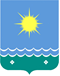  Россия Федерацията               Саха Өрөспүүбүлүкэтэ Мииринэй оройуона«Чернышевскай бөhүөлэгэ»МУНИЦИПАЛЬНАЙ ТЭРИЛЛИИДЬАhАЛТАТАНаименование программы Муниципальная программа МО «Посёлок Чернышевский»» «Благоустройство на 2019- 2024 годы»  Основной разработчик программы МКУ «Управление жилищно-коммунального хозяйства» МО «Посёлок Чернышевский»Исполнители основных мероприятий программы - Администрация МО «Посёлок Чернышевский»;- МКУ «УЖКХ» «Посёлок Чернышевский»;- Подрядные организации, индивидуальные предприниматели.Цели и задачи программы - улучшение санитарного состояния территории поселка;- озеленение  общественных территорий посёлка Чернышевский;- содержание уличного освещения на территории муниципального образования;- ремонт и содержание детских дворовых площадок;- благоустройство территории МО «Посёлок Чернышевский», в целях обеспечения  комфортного проживания населения   в посёлке;- содержание и обслуживание санитарного состояния мест захоронения;- повышение эстетической привлекательности посёлка;- выработка и реализация комплексного подхода благоустройства территории муниципального образования;- повышение уровня летней занятости молодежи  и обеспечение их достойности;-организация поселковых субботников санитарной очистки  территорий МО «Посёлок Чернышевский» с участием организаций всех форм собственности;- формирование у жителей патриотического образования, привитие любви и уважения к своему поселку, к соблюдению чистоты и порядка на территории;- вопросы благоустройства на территории МО «Поселок Чернышевский» путем поддержки на конкурсной основе территориальных самоуправлений (ТОС);- содействие в развитии территориального общественного самоуправления (ТОС) на территории МО «Поселок Чернышевский.Сроки реализации программы    2019-2024 годыПеречень основных мероприятий- обеспечение чистоты, порядка и благоустройства на территории МО «Посёлок Чернышевский»;- сохранение, реабилитация и развитие  существующего  озеленения на территории посёлка.- организация работ  по вывозу  бесхозяйных  автомобильных кузовов с территории посёлка, создание условий для организации сбора бытовых отходов от населения;- планировка гравийных дорог;- содержание и обслуживание общественных территорий (площадей,  детских игровых и обучающих спортивных, оздоровительных площадок);- организация мероприятий по содержанию мест захоронения. - организация поселковых субботников санитарной очистки  на территории  МО «Посёлок Чернышевский» с участием организаций всех форм собственности;- предоставление на конкурсной основе грантов в форме субсидий ТОС, направленных на реализацию развития общественных инициатив по благоустройству территории.Предварительный объем финансовых средств для реализации программы (тыс. руб.) Общий объем финансирования программы на 2019-2024 годы составляет –11 303,445 тыс. руб.  - Бюджет РС (Я) – 0,00 тыс. руб.- Бюджет МО «Мирнинский район» - 1 604,31 тыс. руб.- Бюджет МО «Посёлок Чернышевский – 9 699,135 тыс. руб.   В ходе реализации Программы ежегодные объемы финансирования мероприятий при необходимости подлежат корректировке.Ожидаемые конечные результаты реализации программы- улучшение внешнего вида поселка;- озеленение, путём посадки деревьев, кустарников  и цветов;- обустройство детских и  спортивных  площадок;-  улучшение санитарного состояния территории мест захоронения;- качественное содержание дорог местного значения в зимний период;- создание благоприятных условий для улучшение качества жизни и отдыха населения обеспечивающих возможность комфортного проживания в посёлке Чернышевский. Система организации контроля над исполнением программы- Контроль, за ходом реализации Программы осуществляет Администрация МО «Посёлок Чернышевский» в соответствии с её полномочиями, установленными федеральными и республиканским законодательством.- исполнителем программы «Благоустройство  территории МО «Посёлок Чернышевский»  является – МКУ «УЖКХ» № п/п№ п/пПеречень мероприятий по благоустройствуПеречень мероприятий по благоустройствуПлан финансирование, тыс. руб.План финансирование, тыс. руб.План финансирование, тыс. руб.План финансирование, тыс. руб.План финансирование, тыс. руб.№ п/п№ п/пПеречень мероприятий по благоустройствуПеречень мероприятий по благоустройствуВСЕГОБюджет РС (Я)Бюджет районаМестный бюджетМестный бюджет      Перечень мероприятий в 2019 г.      Перечень мероприятий в 2019 г.      Перечень мероприятий в 2019 г.      Перечень мероприятий в 2019 г.      Перечень мероприятий в 2019 г.      Перечень мероприятий в 2019 г.      Перечень мероприятий в 2019 г.      Перечень мероприятий в 2019 г.      Перечень мероприятий в 2019 г.111Содержание клумб газонов-----222Ремонт и покраска металлических ограждений вдоль тротуаров.-----333Содержание  уличного освещения1098,15--1098,15 1098,15    4   4   4Содержание площадей, тротуаров, детских, спортивных площадок.-----555Расчистка территории мест захоронения от аварийных и сухостойных деревьев и кустарников.-----666Вырубка деревьев и кустарников на перекрёстках-----777Содержание территории мест захоронения280,00--280,00280,00Итого:1 378,150,000,001 378,151 378,15    Перечень мероприятий в 2020 г.    Перечень мероприятий в 2020 г.    Перечень мероприятий в 2020 г.    Перечень мероприятий в 2020 г.    Перечень мероприятий в 2020 г.    Перечень мероприятий в 2020 г.    Перечень мероприятий в 2020 г.    Перечень мероприятий в 2020 г.    Перечень мероприятий в 2020 г.11Содержание клумб газоновСодержание клумб газонов----22Ремонт и покраска металлических ограждений вдоль тротуаров.Ремонт и покраска металлических ограждений вдоль тротуаров.-----33Содержание  уличного освещенияСодержание  уличного освещения1 999,01--1999,011999,01  4  4Содержание площадей, тротуаров, детских, спортивных площадок.Содержание площадей, тротуаров, детских, спортивных площадок.-----55Расчистка территории мест захоронения от аварийных и сухостойных деревьев и кустарников.Расчистка территории мест захоронения от аварийных и сухостойных деревьев и кустарников.--         ---66Вырубка деревьев и кустарников на перекрёсткахВырубка деревьев и кустарников на перекрёстках-----77Содержание территории мест захороненияСодержание территории мест захоронения210,00--210,00210,00Итого:Итого:2 209,010,000,002 209,012 209,01Перечень мероприятий в 2021 г.Перечень мероприятий в 2021 г.Перечень мероприятий в 2021 г.Перечень мероприятий в 2021 г.Перечень мероприятий в 2021 г.Перечень мероприятий в 2021 г.Перечень мероприятий в 2021 г.Перечень мероприятий в 2021 г.Перечень мероприятий в 2021 г.11Содержание клумб газоновСодержание клумб газонов-----22Ремонт и покраска металлических ограждений вдоль тротуаров.Ремонт и покраска металлических ограждений вдоль тротуаров.-----33Содержание  уличного освещенияСодержание  уличного освещения2 067,55-696,50                   1 371,051 371,05 4 4Содержание  площадей, тротуаров, детских , спортивных площадок.Содержание  площадей, тротуаров, детских , спортивных площадок.-----55Расчистка территории мест захоронения от аварийных и сухостойных деревьев и кустарников.Расчистка территории мест захоронения от аварийных и сухостойных деревьев и кустарников.-----66Установка уличного освещения в кв. Монтажников Установка уличного освещения в кв. Монтажников 200,00--200,00200,0077Содержание территории мест захороненияСодержание территории мест захоронения305,00--305,00305,00Итого:Итого:2 572,550,00696,501 876,051 876,05              Перечень мероприятий в 2022 г.              Перечень мероприятий в 2022 г.              Перечень мероприятий в 2022 г.              Перечень мероприятий в 2022 г.              Перечень мероприятий в 2022 г.              Перечень мероприятий в 2022 г.              Перечень мероприятий в 2022 г.              Перечень мероприятий в 2022 г.              Перечень мероприятий в 2022 г.11Содержание клумб газоновСодержание клумб газонов-----22Ремонт и покраска металлических ограждений вдоль тротуаров.Ремонт и покраска металлических ограждений вдоль тротуаров.----33Содержание  уличного освещенияСодержание  уличного освещения907,81-907,81 4 4Содержание площадей, тротуаров, детских, спортивных площадок.Содержание площадей, тротуаров, детских, спортивных площадок.0--0055Расчистка территории мест захоронения от аварийных и сухостойных деревьев и кустарников.Расчистка территории мест захоронения от аварийных и сухостойных деревьев и кустарников.----66Вырубка деревьев и кустарников на перекрёсткахВырубка деревьев и кустарников на перекрёстках----77Содержание территории мест захороненияСодержание территории мест захоронения420,00-420,00420,0088Установка опор уличного освещения на территории МО «Посёлок Чернышевский»Установка опор уличного освещения на территории МО «Посёлок Чернышевский»300,00300,00300,0099Иные работы и услуги (оплата электроэнергии уличного освещения)Иные работы и услуги (оплата электроэнергии уличного освещения)1 444,731 444,731 444,73Итого:Итого:3 072,540,00907,812 164,732 164,73Перечень мероприятий в 2023 г.Перечень мероприятий в 2023 г.Перечень мероприятий в 2023 г.Перечень мероприятий в 2023 г.Перечень мероприятий в 2023 г.Перечень мероприятий в 2023 г.Перечень мероприятий в 2023 г.Перечень мероприятий в 2023 г.Перечень мероприятий в 2023 г.11Содержание клумб газоновСодержание клумб газонов-----22Ремонт и покраска металлических ограждений вдоль тротуаров.Ремонт и покраска металлических ограждений вдоль тротуаров.-----33Содержание  уличного освещенияСодержание  уличного освещения1 300, 001 300,001 300,0044Содержание площадей, тротуаров, детских, спортивных площадок.Содержание площадей, тротуаров, детских, спортивных площадок.00055Расчистка территории мест захоронения от аварийных и сухостойных деревьев и кустарников.Расчистка территории мест захоронения от аварийных и сухостойных деревьев и кустарников.66Благоустройство территории каменного жилфондаБлагоустройство территории каменного жилфонда00077Содержание территории мест захороненияСодержание территории мест захоронения157,500157,500157,50088Мероприятия на реализацию ТОСМероприятия на реализацию ТОС0Итого:Итого:1 457,51 457,501 457,50Перечень мероприятий в 2024 г.Перечень мероприятий в 2024 г.Перечень мероприятий в 2024 г.Перечень мероприятий в 2024 г.Перечень мероприятий в 2024 г.Перечень мероприятий в 2024 г.Перечень мероприятий в 2024 г.Перечень мероприятий в 2024 г.Перечень мероприятий в 2024 г.1Содержание клумб газоновСодержание клумб газоновСодержание клумб газонов-----2Ремонт и покраска металлических ограждений вдоль тротуаровРемонт и покраска металлических ограждений вдоль тротуаровРемонт и покраска металлических ограждений вдоль тротуаров-----3Содержание  уличного освещенияСодержание  уличного освещенияСодержание  уличного освещения456,195456,1954Содержание площадей, тротуаров, детских, спортивных площадок.Содержание площадей, тротуаров, детских, спортивных площадок.Содержание площадей, тротуаров, детских, спортивных площадок.5Расчистка территории мест захоронения от аварийных и сухостойных деревьев и кустарников.Расчистка территории мест захоронения от аварийных и сухостойных деревьев и кустарников.Расчистка территории мест захоронения от аварийных и сухостойных деревьев и кустарников.6Вырубка деревьев и кустарников на перекрёсткахВырубка деревьев и кустарников на перекрёсткахВырубка деревьев и кустарников на перекрёстках7Содержание территории мест захороненияСодержание территории мест захороненияСодержание территории мест захоронения157,500157,500Итого:Итого:Итого:613,695613,695ВСЕГО:ВСЕГО:ВСЕГО:11 303,4451 604,311 604,319 699,135